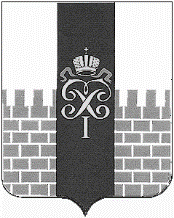 МЕСТНАЯ АДМИНИСТРАЦИЯМУНИЦИПАЛЬНОГО ОБРАЗОВАНИЯ ГОРОД ПЕТЕРГОФ____________________________________________________________________________ПОСТАНОВЛЕНИЕ 08.05. 2018 года                                                                                                                 № 45Об утверждении Положения «О порядке получения муниципальными служащими местной администрации муниципального образования г. Петергоф разрешения представителя нанимателя на участие на безвозмездной основе в управлении некоммерческими организациями (кроме политических партий) в качестве единоличного исполнительного органа или вхождения в состав их коллегиальных органов управления        В целях обеспечения реализации пункта 3 части 1 статьи 14 Федерального закона от 02.03.2007 № 25-ФЗ «О муниципальной службе в Российской Федерации», местная администрация муниципального образования город Петергоф          ПОСТАНОВЛЯЕТ:  1. Принять Положение «О порядке получения муниципальными служащими местной администрации муниципального образования город Петергоф разрешения представителя нанимателя на участие на безвозмездной основе в управлении некоммерческими организациями (кроме политических партий) в качестве единоличного исполнительного органа или вхождения в состав их коллегиальных органов управления» согласно приложению. 2. Настоящее постановление вступает в силу со дня его официального опубликования.  3. Контроль за исполнением настоящего постановления возлагаю на заместителя главы местной администрации муниципального образования город Петергоф Алексеева А.А.Глава местной администрации муниципального образования город Петергоф                                                                                      А.В. ШифманПриложение к Постановлению местной администрации муниципального образования город Петергоф от  08.05.2018          № 45 «О порядке получения муниципальными служащими местной администрации муниципального образования город Петергоф разрешения представителя нанимателя на участие на безвозмездной основе в управлении некоммерческими организациями (кроме политических партий) в качестве единоличного исполнительного органа или вхождения в состав их коллегиальных органов управления»ПОЛОЖЕНИЕО порядке получения муниципальными служащими местной администрации муниципального образования город Петергоф разрешения представителя нанимателя на участие на безвозмездной основе в управлении некоммерческими организациями (кроме политических партий) в качестве единоличного исполнительного органа или вхождения в состав их коллегиальных органов управления1. Настоящее Положение «О порядке получения муниципальными служащими местной администрации муниципального образования город Петергоф разрешения представителя нанимателя (работодателя) на участие на безвозмездной основе в управлении некоммерческими организациями (кроме политических партий) в качестве единоличного исполнительного органа или вхождения в состав их коллегиальных органов управления» (далее - Положение) разработано в соответствии с пунктом 3 части 1 статьи 14 Федерального закона от 02.03.2007 № 25-ФЗ «О муниципальной службе в Российской Федерации» (далее – Федеральный закон), Федеральным законом от 28.12.2008 № 273-ФЗ «О противодействии коррупции», регламентирует процедуру получения муниципальными служащими местной администрации муниципального образования город Петергоф (далее – местной администрации) разрешения представителя нанимателя (работодателя) на участие на безвозмездной основе в управлении некоммерческими организациями, указанными в пункте 3 части 1 статьи 14 Федерального закона в качестве единоличного исполнительного органа или вхождения в состав их коллегиальных органов управления.2. Муниципальным служащим местной администрации запрещается заниматься без письменного разрешения представителя нанимателя (работодателя), указанной в пункте 3 настоящего Положения деятельностью, кроме случаев, предусмотренных федеральными законами, и случаев, если участие в управлении организацией осуществляется в соответствии с законодательством Российской Федерации от имени органа местного самоуправления.3. Под участием в управлении некоммерческой организацией понимается участие в качестве единоличного исполнительного органа или вхождения в состав коллегиального органа управления.4. Участие в управлении некоммерческой организацией, указанной в пункте 3 части 1 статьи 14 Федерального закона, не должно приводить к конфликту интересов или возможности возникновения конфликта интересов при замещении должностей, муниципальной службы в местной администрации.5. Ходатайство о разрешении представителя нанимателя (работодателя) на участие на безвозмездной основе в управлении некоммерческими организациями, указанными в пункте 3 части 1 статьи 14 Федерального закона в качестве единоличного исполнительного органа или вхождения в состав их коллегиальных органов управления (далее –ходатайство), составляется муниципальным служащим местной администрации в письменном виде по форме согласно приложению 1 к настоящему Положению.6. Муниципальный служащий представляет ходатайство специалисту, ответственному за ведение кадровой службы в местной администрации, до начала осуществления деятельности на безвозмездной основе в управлении некоммерческими организациями, указанными в пункте 3 части 1 статьи 14 Федерального закона в качестве единоличного исполнительного органа или  вхождения в состав их коллегиальных органов управления.7. Регистрация ходатайства осуществляется специалистом, ответственным  за ведение кадровой службы в местной администрации, в день поступления ходатайства в Журнале регистрации ходатайств о разрешении на участие на безвозмездной основе в управлении некоммерческими организациями (далее - Журнал регистрации) по форме согласно приложению 2 к настоящему Положению.Листы Журнала регистрации должны быть пронумерованы, прошиты и скреплены печатью местной администрации. 8. Отказ в регистрации ходатайства не допускается.9. Специалист, ответственный за ведение кадровой работы в местной администрации, представляет представителю нанимателя (работодателя) ходатайство муниципального служащего в 3-дневный срок с момента его регистрации.10. Представитель нанимателя (работодателя) по результатам рассмотрения ходатайства выносит одно из следующих решений:- удовлетворяет ходатайство муниципального служащего;- отказывает в удовлетворении ходатайства муниципального служащего.11. Специалист, ответственный за ведение кадровой службы в местной администрации, в 3-дневный срок с момента принятия решения, предусмотренного пунктом 10 настоящего Положения, уведомляет муниципального служащего о принятом решении.12. По результатам рассмотрения, ходатайство служащего и уведомление приобщаются к личному делу муниципального служащего.13. Нарушение установленного запрета муниципальным служащим является основанием для привлечения его к ответственности в соответствии с действующим законодательством Российской Федерации.                                                         Приложение № 1                                                                                           к Положению о порядке получения муниципальными служащими местной администрации муниципального образования г. Петергоф разрешения представителя нанимателя на участие на безвозмездной основе в управлении некоммерческими организациями (кроме политических партий) в качестве единоличного исполнительного органа или вхождения в состав их коллегиальных органов управления____________________________________________(Ф.И.О., должность работодателя (нанимателя)от __________________________________________(наименование должности)_____________________________________________                                                                                           (Ф.И.О.)_____________________________________________                                                                                     (контактные данные)Ходатайствооб участии в управлении некоммерческой организацией     В соответствии с пунктом 3 части 1 статьи 14 Федерального закона от 02.03.2017 № 25-ФЗ «О муниципальной службе в Российской Федерации», Федеральным законом от 28.12.2008 № 273-ФЗ «О противодействии коррупции», Положением «О порядке получения муниципальными служащими местной администрации муниципального образования город Петергоф разрешения представителя нанимателя (работодателя) на участие в управлении некоммерческой организацией» (кроме политических партий) в качестве единоличного исполнительного органа или вхождения в состав  их коллегиальных органов управления», прошу разрешить мне участие на безвозмездной основе в управлении некоммерческой организацией________________________________________________________________________________________________________________________________________________________________________________________________________________________________________________(указать сведения о некоммерческой организации, о деятельности, которую намеренвыполнять муниципальный служащий, в качестве кого, предполагаемую дату началавыполнения соответствующей деятельности, иное).      Участие в управлении указанной организацией в качестве единоличного исполнительного органа (либо вхождение в состав коллегиального органа управления указанной организацией) будет осуществляться в свободное от муниципальной службы время и не повлечет за собой возникновение конфликта интересов.     При выполнении указанной деятельности, обязуюсь соблюдать требования, предусмотренные статьями 13, 14, 14.1 14.2. Федерального закона от 02.03.2007 № 25-ФЗ «О муниципальной службе в Российской Федерации». Приложение: копия Устава ________________________________________________                                                                                       __________________/______________/                                                                                              дата                                                                     Приложение № 2                                                                                            к Положению о порядке получения муниципальными служащими местной администрации муниципального образования г. Петергоф разрешения представителя нанимателя на участие на безвозмездной основе в управлении некоммерческими организациями (кроме политических партий) в качестве единоличного исполнительного органа или вхождения в состав их коллегиальных органов управленияЖУРНАЛрегистрации ходатайств о разрешении на участие на безвозмездной основе в управлении некоммерческой организацией№п/пДата регистрацииходатайстваФамилия, имя,отчестсво, должность лица, представившегоходатайствоФамилия, имя, отчество, должность, подпись муниципального служащего, принявшего ходатайство Подпись лица, представившего ходатайство/отметка о направлении копии ходатайства по почте (№ почтового уведомления) Наименование организации, в управлении которой планирует участвовать муниципальный служащий Информация о принятом решении 1234567